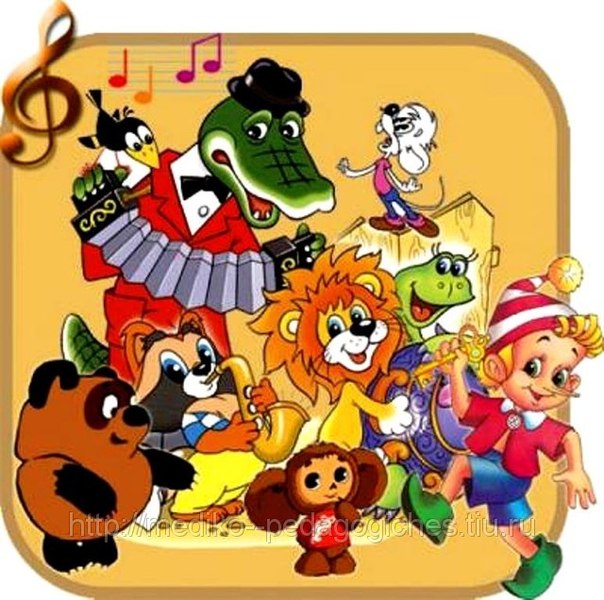 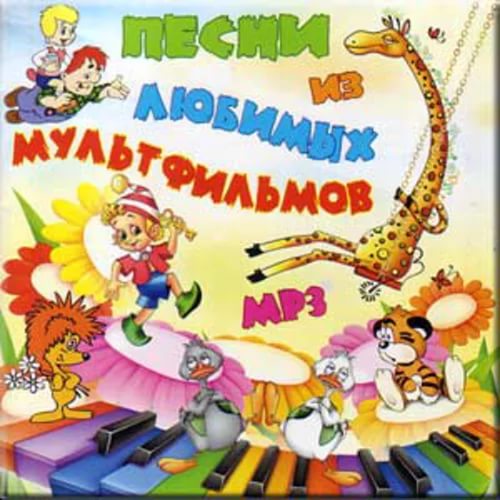 Цель: 1.Организация досуга детей2.Развитие творческих способностейЗадачи: 1.Предоставить возможность  каждому ребенку выявить и раскрыть свои способности.2.Помочь проявлять этические и эстетические нормы поведения в условиях временной коллективной игры.3.Вызвать интерес к проведению совместных  мероприятий и коллективно-творческих дел.4.Создать условия для приятного и интересного времяпровождения.мероприятия.Ход праздника- Внимание, внимание!Сегодня в зале нашем Красивые и умные,Веселые и шумные,Певуньи и певцы,Танцоры – удальцы.Дорогие ребята, уважаемые гости начинаем наш праздник «Песни из любимых мультфильмов»». Сегодня все нарядные, красивые, опрятные готовы показать свои умения и старания. Оценивать будет жюри (выбирается жюри из представителей дома детского творчества, родителей).  - На празднике талантов и красоты мы вместе определим самого веселого, самого голосистого участника. Для эмоциональной раскрепощённости, например, проводим игру «Встаньте в круг». Предлагаю всем участникам (детям, взрослым) встать в круг. После слов «у всех у вас есть руки» каждый участник берет своего соседа справа за левую руку, игроки двигаются по кругу, пока не сделают полный оборот. Далее ведущий перечисляет различные части тела и игроки передвигаются по кругу, придерживая за названную часть своего соседа. После общей игры объявляю выступление первых трех участников. Аникина Вера с песней «Улыбка».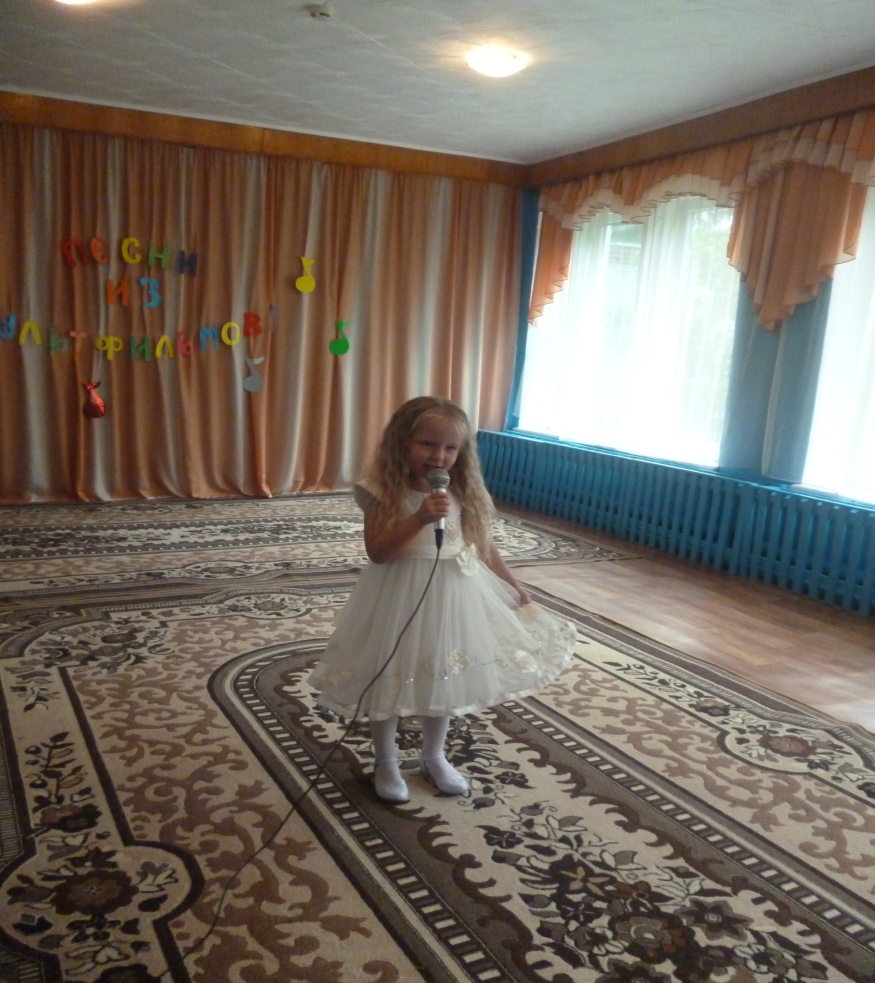 Мусатова Юля с песней «Про варенье».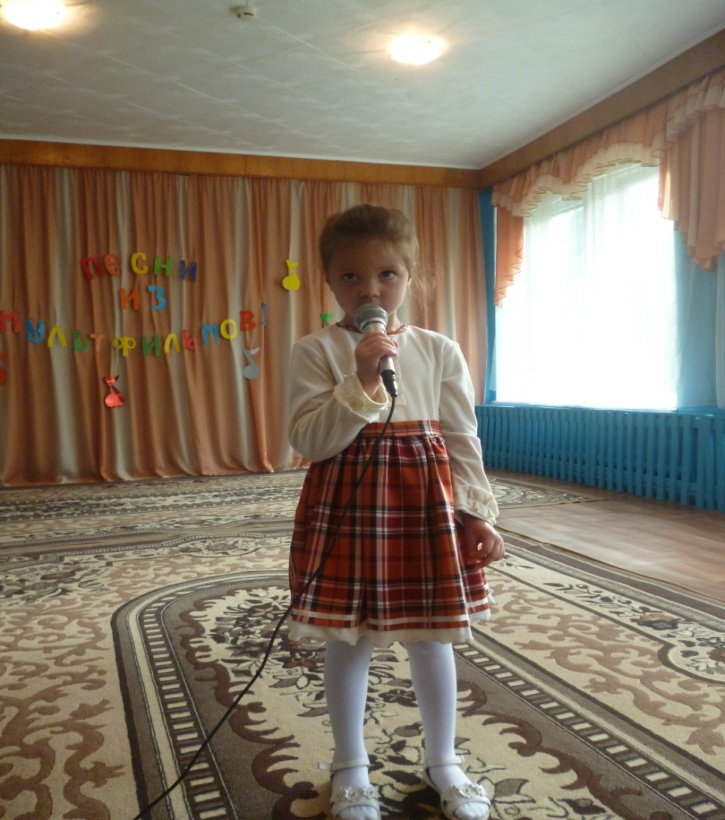 Вика Корнеева с песней «Про дружбу».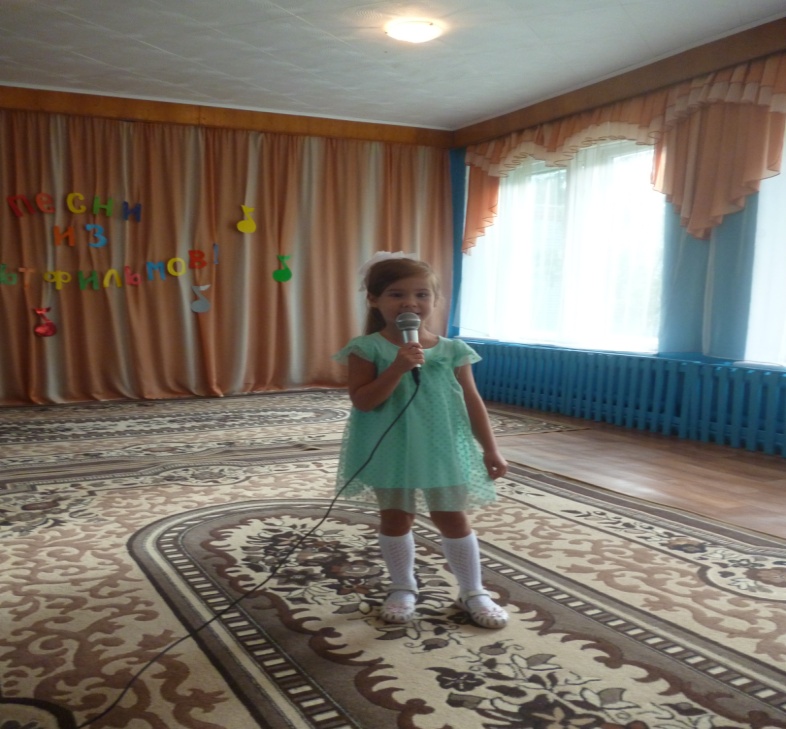 Жюри оценивает выступление баллами. - А сейчас мы поиграем, кто здесь умный мы узнаем (конкурс загадок).Загадки:Для него прогулка – праздники на мед особый нюх,это плюшевый проказник Медвежонок: (Вини Пух)Появилась девочка чашечки цветка,И была та девочка больше ноготка.В ореховой скорлупки та девочка спалаИ маленькую ласточку от холода спасла (Дюймочка)Жил на свете мальчик странныйнеобычный, деревянныйно любил папаша сынашалунишку: (Буратино)И на мачеху стирала,И горох перебирала,По ночам при свечке,А спала у печкиХороша, как солнышкоКто же это: (Золушка)Продолжение конкурса .Он не шел копать картошку,
Он ленивым был немножко
И носил с собою ложку.
Звали мальчика… (Антошка.)Вика Горбатова с песней «Антошка». Он — не мягкая игрушка,
А из сказочки зверушка.
В зоопарке он служил
И у крокодила жил.
Мех на нём-то, как рубашка.
Имя зверя — ...Альбина Хансевярова  с песней «Чебурашка».Маленькая девочка
По лесу ходила.
У медведя девочка
Немного погостила.
Варила ему кашу,варила и варенье
А звали ее… (Маша.)Арина  Цибизова с песней «Варенье». Друг без друга мы скучаем,
Вместе с радостью играем.
И нам ссориться не нужно.
Ведь всего сильнее ..Черенок  Кирилл с песней «Если добрый ты»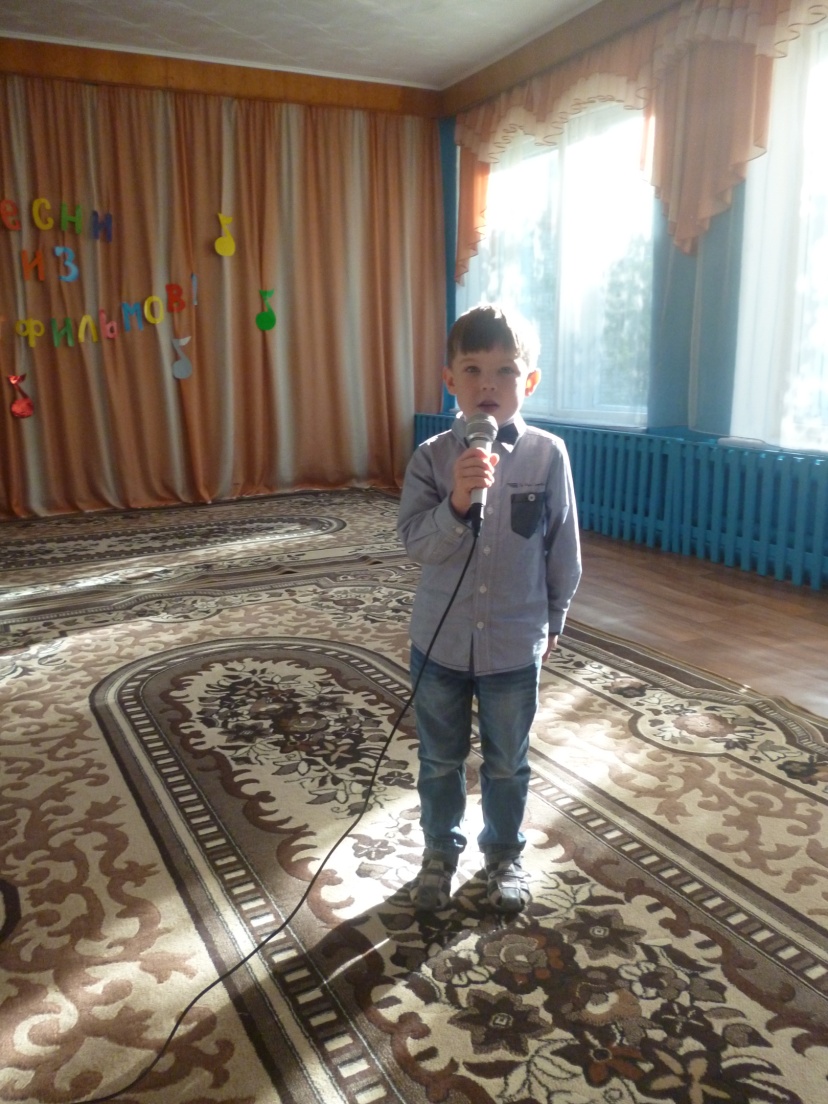 Предлагаю провести  музыкальную паузу « Танец  друзей».Продолжение конкурса.Радость делит он со мной, 
За меня всегда горой. 
Коль беда случится вдруг, 
Мне поможет верный…Алина Мясникова с песней «Настоящий друг». Это знают даже первоклашки,
Что есть друг большой у Чебурашки,
Под гармошку песни он поёт.
Имя друга каждый назовёт.Лиза Котельникова  с песней «Пусть бегут неуклюжи».Ариша Хахавина  с песней  «Антошка».Даша Терехова с песней «Барбарики».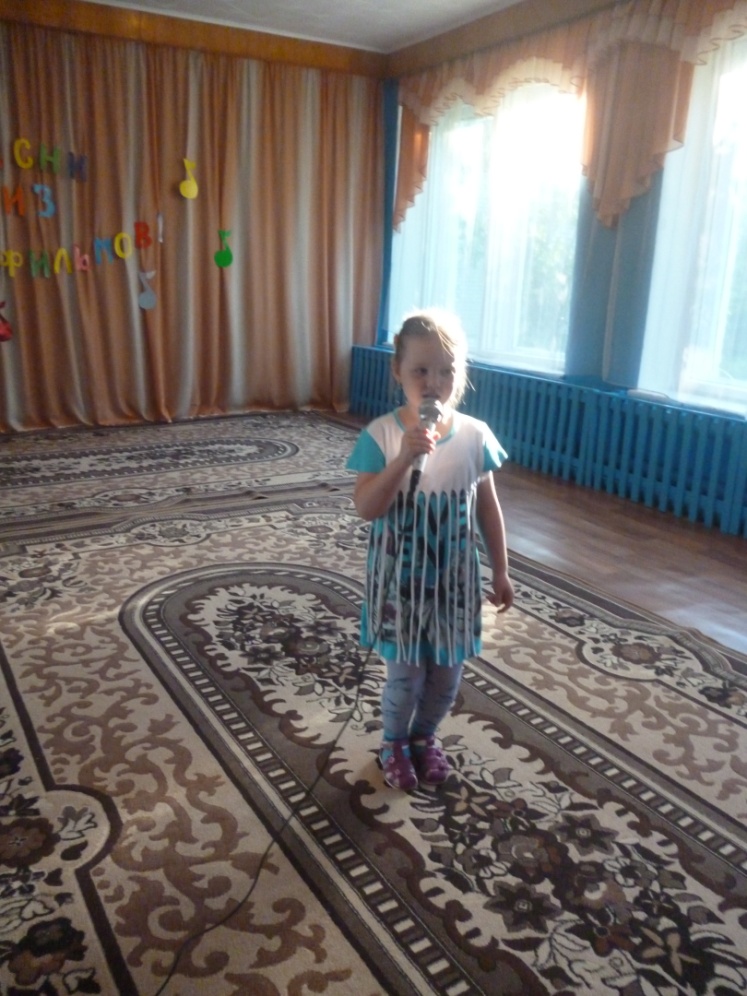 Музыкальная разминка. Участники становятся в круг и танцуют, во время танца они передают друг другу предмет (мяч, воздушный шар). Внезапно музыка прерывается, и тот, у кого остался предмет в руке выбывает из круга, затем музыка играет вновь, и танец продолжается. Последний оставшийся в кругу участник получает предмет.В песенке сидел он в травкеБыл не жук и не козявкаЗелен он ,как огуречикСлавный маленький  (кузнечик)Василиса Кондратьева с песней «В траве сидел кузнечик».Аня Оборкина с песней «Про дружбу».Даша Фаюстова  и Аня Ивакина с песней «Чунга- Чанга».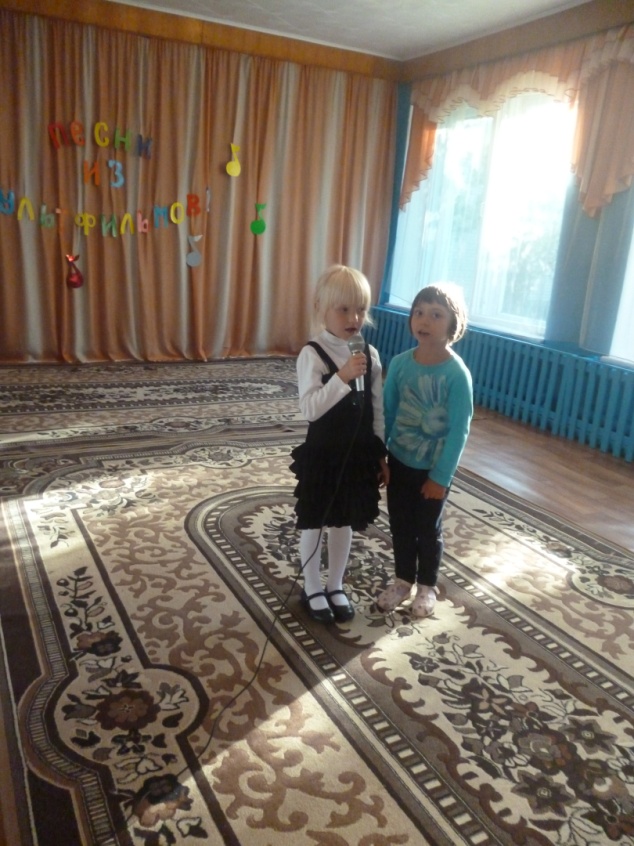         Когда все конкурсанты выступят, подводятся итоги, спросить мнение детей: «Чье выступление понравилось и почему». Награждаются все грамотами  и сладкими призами.       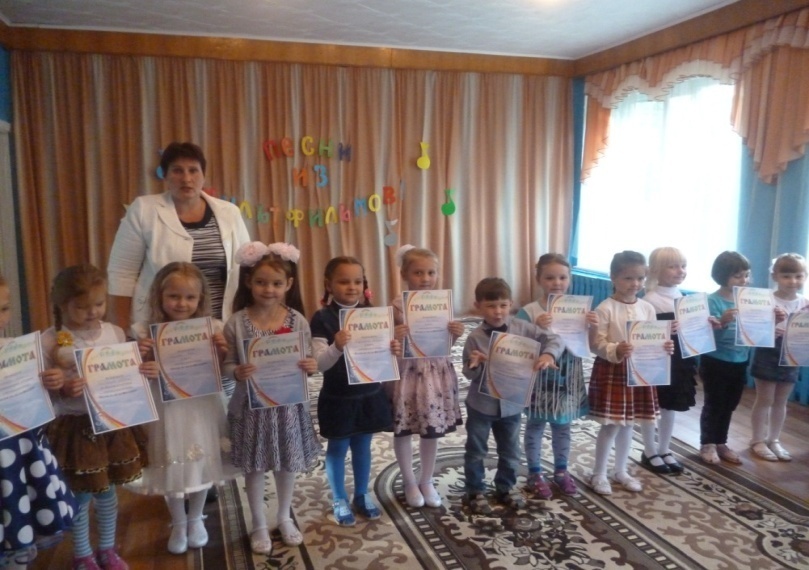 Муниципальное Бюджетное Дошкольное Образовательное Учреждение                    	детский сад «Росток» р.п. Пачелма    Музыкально- конкурсная программа                «Голос Дети»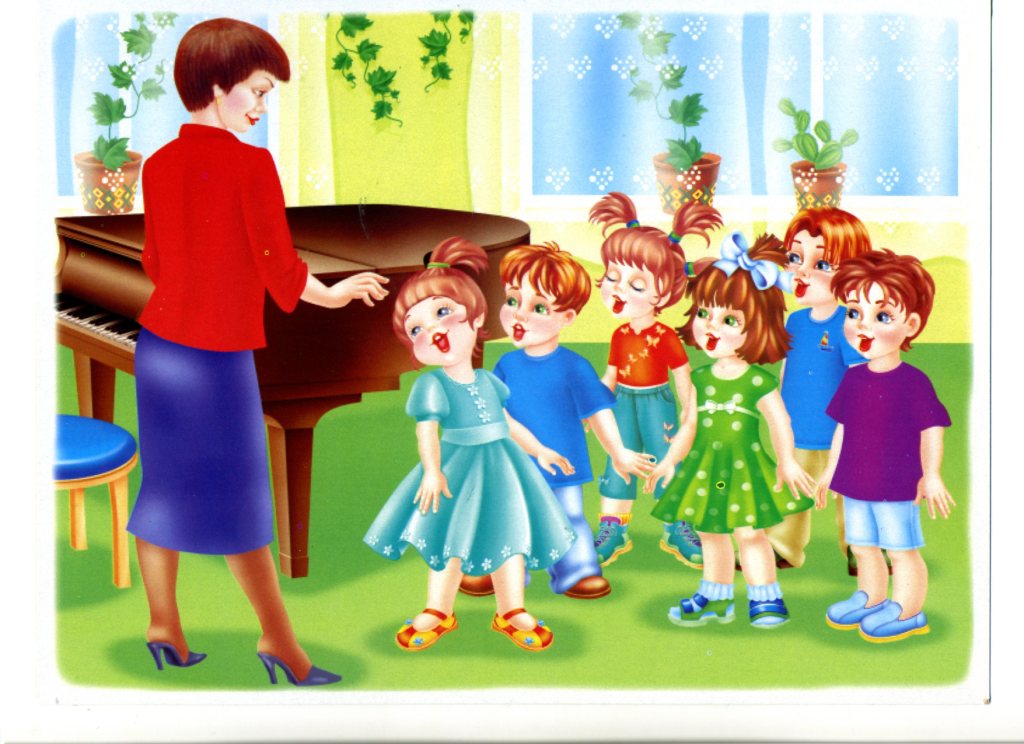                                  2015 годСтаршая группаАникина Вера с песней «Улыбка». Мусатова Юля с песней «Про варенье».Вика Корнеева с песней «Про дружбу».Вика Горбатова с песней «Антошка».Альбина Хансевярова  с песней «Чебурашка».Арина  Цибизова с песней «Варенье». Черенок  Кирилл с песней «Если добрый ты».Подготовительная группаАлина Мясникова с песней «Настоящий друг».Даша Фаюстова  с песней «Чунга- Чанга». Аня Ивакина с песней «Чунга- Чанга».Лиза Котельникова  с песней «Пусть бегут неуклюжи».Даша Терехова с песней «Барбарики».Ариша Хахавина  с песней  «Антошка».Аня Оборкина с песней «Про дружбу».Василиса Кондратьева с песней «В траве сидел кузнечик».Загадки - герои мультфильмов и сказокВалентина Черняева1. Из танцзала короля
Девочка домой бежала,
Туфельку из хрусталя
На ступеньках потеряла.
Тыквой стала вновь карета…
Кто, скажи, девчушка эта? 

2. Отвечайте на вопрос:
Кто в корзине Машу нёс,
Кто садился на пенёк
И хотел съесть пирожок?
Сказочку ты знаешь ведь?
Кто же это был? …

3. Баба била — не разбила.
Слабовата бабья сила!
Да не смог разбить и дед.
Ведь ему сто лет в обед.
Кликнули они норушку —
Та разбила, как игрушку,
И сбежала под крыльцо.
Что разбила-то? …

4. Баба била — не разбила,
Дед ударил — не разбил.
Баба очень загрустила.
Кто же бабе подсобил?
Прибежала в дом малышка.
Вмиг яйцо разбила ...

5. Родилась у мамы дочка
Из прекрасного цветочка.
Хороша, малютка просто!
С дюйм была малышка ростом.
Если сказку вы читали,
Знаете, как дочку звали.

6. В поле появился дом.
Поселились в доме том:
Мышка по имени Норушка,
И лягушечка Квакушка,
Ёж, Лисица и Зайчишка.
А ещё лохматый Мишка
Позже поселился тут.
Как все домик-то зовут?
Вьётся над трубой дымок.
Этот домик — …

7. Свой дом зимою, в холода
Она слепила изо льда.
Но дом стоял прекрасно в стужу,
Весной же превратился в лужу.
Дом лубяной построил Зайка.
Теперь, читатель, вспоминай-ка,
Кого прогнал Петух в леса?
Кто Зайца обманул? ...

8. Дед и баба вместе жили,
Дочку из снежка слепили,
Но костра горячий жар
Превратил девчурку в пар.
Дед и бабушка в печали.
Как же их дочурку звали?

9. Что за сказка: кошка, внучка,
Мышь, ещё собака Жучка
Деду с бабой помогали,
Корнеплоды собирали?

10. Они везде вдвоём всегда,
Зверята — «неразлейвода»:
Он и его пушистый друг,
Шутник, медведик Винни-Пух.
И если это не секрет,
Скорее дайте мне ответ:
Кто этот милый толстячок?
Сын мамы-хрюшки — ...

11. В карты он с женой играл,
Возмутился и сказал:
«Ты с ума сошла, Коза!
Бьёшь девяткою туза!»
И все карты на пол смёл.
Кто ругал Козу? ...

12. Она Буратино учила писать,
И ключ золотой помогала искать.
Та девочка-кукла с большими глазами,
Как неба лазурного высь, волосами,
На милом лице — аккуратненький нос.
Как имя её? Отвечай на вопрос.

13. За умными мозгами
Он в город шёл с друзьями.
Преграда не страшила.
Был смельчаком ...

14. Бабушка в лесу живёт,
Травы-зелье собирает,
Пол в избе метлой метёт.
В ступе по небу летает,
Из кости её нога.
Эту бабу звать ...

15. Пирожки — в корзинке.
Мчалась по тропинке
Девочка бегом.
Тёмный лес кругом.
Встретилась там с волком.
И не знает толком,
Как же он её скорей
Оказался у дверей,
И в кровать улёгся, плут?
Девочку-то как зовут?

16. Вот совсем нетрудный,
Коротенький вопрос:
Кто в чернилку сунул
Деревянный нос?

17. Черепахе триста лет.
Уж её и старше нет.
И она-то рассказала
Тайну, о которой знала
И которую хранила,
Буратино ключ вручила:
«Вот он, ключик золотой.
В город Счастья дверь открой.
Я ж в пруду останусь тут.»
Черепаху как зовут?

18. Он всегда, как день варенья,
Отмечает день рожденья,
На штанишках кнопку тиснет,
Чтоб отправиться в полёт,
Под пропеллером повиснет
И летит, как вертолёт.
Парень он, «в расцвете лет».
Кто он? Дайте-ка ответ.

19. Сказку быстро вспоминай:
Персонаж в ней — мальчик Кай,
Королева Снежная
Сердце заморозила,
Но девчурка нежная
Мальчика не бросила.
Шла она в мороз, метели,
О еде забыв, постели.
Шла она на помощь другу.
Как зовут его подругу?

20. Этот сказочный герой
С хвостиком, усатый,
В шляпе у него перо,
Сам весь полосатый,
Ходит он на двух ногах,
В ярко-красных сапогах.

21. Эту как зовут старушку?
Просит бабушка избушку:
«Разверни-ка свой фасад:
Ко мне — перед, к лесу — зад!»
Топнет костяной ногой.
Звать бабулечку ....

22. У этого героя 
Дружок есть — Пятачок,
Он Ослику в подарок
Нёс пустой горшок,
Лез в дупло за мёдом,
Пчёл гонял и мух.
Имя медвежонка, 
Конечно, — ...

23. Кто по улицам ходил,
По-турецки говорил,
А когда голодным был,
Солнце в небе проглотил?
Это — жадный …

24. Любит есть он бутерброд
Не как все, наоборот,
Он в тельняшке, как моряк.
Звать кота, скажите, как?

25. Это знают даже первоклашки,
Что есть друг большой у Чебурашки,
Под гармошку песни он поёт.
Имя друга каждый назовёт.

26. В Простоквашино живёт,
Службу там свою несёт.
Почта-дом стоит у речки.
Почтальон в ней — дядя ...

27. Кто знает эту сказку с детства,
Поймёт, о чём я говорю:
Какое транспортное средство
Емелю привезло к царю?

28. Я попала в странный лес,
Дивный лес Страны Чудес.
Вместе с кроликом я тут.
Знаешь, как меня зовут?

29. Плачет серенький зайчишка,
Плачет косолапый мишка,
Плачут волк и воробей:
«Солнце, выходи скорей!
Кто же солнце проглотил?»
Жадный, толстый ...

30. На тарелочке лежал,
Как остыл и убежал.
Встретил он зверей в лесу,
На беду свою — лису.
Ей попался на зубок
Круглый, вкусный ...

31. Напишите адрес чётче
И отправьте всё по почте.
Надом всё доставит он —
Просто Печкин, ... 

32. По первому морозцу,
По первому снежку
Кто на печке едет,
Лёжа на боку?

33. Хулиганить мастер он.
В хулиганстве — чемпион!
Защитить решил всех Зайка,
Приключенья впереди!
Ну, дружок мой, отгадай-ка,
Кто кричал: «Ну, погоди!»?

34. Пуха вместе с Пятачком 
Пригласил к себе он в дом.
Двух друзей сажал за столик
Длинноухий, добрый ...

35. Хоть твердит, что он — мастак,
Попадал не раз впросак,
Просто он — большой зазнайка,
И зовут его ...

36. Его отца схватил Лимон,
В темницу бросил папу он...
Редиска — мальчика подруга,
Не бросила в беде той друга
И помогла освободиться
Отцу героя из темницы.
И знает каждый без сомнений,
Героя этих приключений.

37. Долго-долго терпела посуда
И решила: «Уходим отсюда!»
Даже ложки ушли и стаканы,
И остались одни тараканы.
Все ушли от неё, без разбора.
Имя этой неряхи — ...

38. Вы ведь слышали о нём?
Знает всё и обо всём.
«А Вы были на Таити?» —
Сами так его спросите.
Да загадка-то простая!
Как же звали попугая?

39. В Простоквашино их дом,
Проживают вчетвером.
Кто из них погожим днём
Вдруг свалился в водоём?

40. Живи в спокойствии, столица,
Дозор и день, и ночь несёт
На шпиле золотая птица
И враг тайком не подойдёт.

Был город птицей удивлён.
Оставила свой птица шток,
Наказан птицей был Дадон.
Царя кто клюнул? ...

41. У Мальвины — верный друг.
Если кто обидит вдруг,
Защитит подругу он,
Храбрый пудель ...

42. Очень много у Кеши друзей,
Ну, а лучший дружок — воробей.
Подскажите, забыл что-то я,
Как же имя того воробья?

43. Уходя, просила мать
Никому не открывать,
Но открыли дети дверь!
Обманул зубастый зверь —
Песню мамину пропел.
Кто потом козляток съел?

44. Жили братья-толстячки,
Все три носа — пятачки.
Старший братец — всех умней,
Дом построил из камней.
Отвечайте-ка, ребята,
Кто те братья? ...

45. В квартире звонил телефон.
Со мной говорил папа Слон,
Просил шоколад. Больше пуда!
Скажи-ка, звонил он откуда?

46. Гости постучат, гостям
Он задаст вопрос: «Кто там?»
То — галчонок. Отгадай-ка,
Как зовут его? ...

47. Ивану Конёк-Горбунок рассказал,
Как птицу поймать. И совет ему дал:
«Обжечь можешь руку, нужна рукавица,
Горит как огонь и как солнце ...»

48. Что за домик на опушке
Дал приют Ежу, Лягушке,
Мышке, Зайцу, Петуху?
Дом с трубою наверху,
Из трубы идёт дымок.
Этот домик — ...

49. Он — любитель чистоты.
Умывался ль утром ты?
Если — нет, тогда приказ
Даст мочалкам он тотчас,
Грозный строгий командир
Умывальник ...

50. Карлсон в малом доме жил,
Дом его всех выше крыш.
Карлсон с мальчиком дружил,
Называл его ...

51. Лисий дом был изо льда.
Солнце вышло — вмиг вода.
Из домишки лубяного
Лиска выгнала косого.
Эта сказка вам знакома?
Кто лису прогнал из дома?

52. Муха самовар купила.
Блошек в гости пригласила.
Разбежались гости эти,
Когда муху бросил в сети
Злой, противный старичок.
Звать злодея — ...

53. Айболит лечил в лесу
Волка, зайчика, лису.
На кобыле вдруг шакал
С телеграммой прискакал.
И куда, взяв саквояж,
Доктор начал свой вояж?

54. «Позволь, Алёнушка, сестрица,
Из этой лужицы напиться!»
«Не пей, Иванушка, беда…
Ягой отравлена вода!»

Но не послушался сестрицы,
Нагнулся и... хлебнул водицы.
Был братик мальчиком. Ребёнок
Кем стал теперь? Кто он? …

55. Женя, дёрнув лепесток,
Говорила: «На восток,
Север, запад, и на юг
Ты лети, а кончив круг,
Сделай чудо, лепесток!»
Как волшебный звать цветок?

56. Шло веселье за столом
И гостей был полон дом.
Муху злой паук схватил,
Паутиною скрутил.
Тут бы мухе был конец
Да явился удалец!
Нет пощады пауку:
Остра сабля на боку,
А в руках — фонарик.
Муху спас ...

57. Как настали холода,
Дом слепила изо льда.
Грело солнце день за днём
И растаял этот дом.
Выгнала она косого
Из домишки лубяного.
Но пришёл петух с косой —
Снова в домике косой.
Кто в далёкие леса
Навсегда ушёл? ...

58. Просит журавля лисица:
«Дай глоток воды напиться!»

Журавель слыл хитрецом,
С узким дал кувшин концом.

Не пролез лисицын нос.
С тем пришлось закрыть вопрос.

День, другой уж пролетел,
Журавель пить захотел.

Из чего кума-лисица
Журавлю дала напиться?

59. Кто бежал через мосточек,
С клёна оторвал листочек?
То из сказочки коза.
Её имя — ...

60. Просто по дороге шла
И копеечку нашла,
Самовар себе купила,
Чаем всех жуков поила.
Кто хозяйка-молодуха?
Это — ...

61. .«Дядя Фёдор, на крыльцо!
Вот Вам, Фёдор, письмецо.
Вам прислала это мама,
А от папы — телеграмма.»
Кто сказал так на крылечке?
Почтальон, известно, ...

62. Он — не мягкая игрушка,
А из сказочки зверушка.
В зоопарке он служил
И у крокодила жил.
Мех на нём-то, как рубашка.
Имя зверя — ...

63. Отвечайте без подсказки,
Кто же автор этой сказки:
В сказке Кот на двух ногах
Ходит в красных сапогах,
В шляпе пышное перо?
Автор сказки — …

64. Он — актёр у Карабаса.
Он грустит, но он не плакса.
А для грусти есть причина —
Нравится ему Мальвина.
Даже больше! Он влюблён.
Ей стихи слагает он,
Взяв бумагу и перо.
Как поэта звать? …

65. Герой той сказочки известный
В маслёнке-шляпе. Он железный!
Он смелый, храбрый, с топором.
Но только, вот беда, при том
Воды боится. Просто смех!
Герой — …

66. Он шепчет: «Я боюсь, боюсь…»
Он — Царь зверей и он же — трус?
Даст Гудвин смелость. Осмелев,
Начнёт рычать трусишка …

67. Дыму, дыму-то кругом!
Кто бежит с большим ведром,
Кто с ушатом… Вот кошмар!
В доме у кого пожар?
Подгорел чей хвост немножко?
Погорелец — тётя …

68. На снежных санях Королева
По зимнему небу летела.
Коснулась мальца, невзначай.
Холодным, недобрым стал …

69. Попал в сердце льдинки осколок
И мальчик стал дерзок и колок.
Он в сани присел Королевы, и та
Его унесла в царство снега и льда.
А Герда, мальчишки подруга
На поиск отправилась друга.
Его отыскала. Просила: «Оттай,
Замерзшее сердце! Очнись, милый …»


ОТВЕТЫ: 1. ЗОЛУШКА. 2. МЕДВЕДЬ. 3. ЯЙЦО. 4. МЫШКА.
5. ДЮЙМОВОЧКА. 6. ТЕРЕМОК. 7. ЛИСА. 8. СНЕГУРОЧКА. 9. РЕПКА.
10. ПЯТАЧОК. 11. КОЗЁЛ. 12. МАЛЬВИНА. 13. СТРАШИЛА. 14. ЯГА.
15. КРАСНАЯ ШАПОЧКА. 16. БУРАТИНО. 17. ТОРТИЛЛА. 18. КАРЛСОН.
19. ГЕРДА. 20. КОТ В САПОГАХ. 18. КАРЛСОН. 19. ГЕРДА.
20. КОТ В САПОГАХ. 21. ЯГОЙ. 22. ВИННИ-ПУХ.
23. КРОКОДИЛ. 24. МАТРОСКИН. 25. КРОКОДИЛ ГЕНА.
26. ПЕЧКИН. 27. ПЕЧЬ. 28. АЛИСА. 29. КРОКОДИЛ.
30. КОЛОБОК. 31. ПОЧТАЛЬОН. 32. ЕМЕЛЯ. 33. ВОЛК.
34. КРОЛИК. 35. НЕЗНАЙКА. 36. ЧИПОЛЛИНО.
37. ФЕДОРА. 38. КЕША. 39. ШАРИК. 40. ПЕТУШОК.
41. АРТЕМОН. 42. КОЛЯ. 43. ВОЛК. 44. ПОРОСЯТА.
45. ОТ ВЕРБЛЮДА. 46. ХВАТАЙКА. 47. ЖАР-ПТИЦА.
48. ТЕРЕМОК. 49. МОЙДОДЫР. 50. МАЛЫШ. 51. ПЕТУХ.
52. ПАУЧОК. 53. В АФРИКУ. 54. КОЗЛЁНОК.
55. ЦВЕТИК-СЕМИЦВЕТИК. 56. КОМАРИК. 57. ЛИСА.
58. ИЗ БЛЮДЦА. 59. ДЕРЕЗА. 60. МУХА-ЦОКОТУХА.
61. ПЕЧКИН. 62. ЧЕБУРАШКА. 63. ШАРЛЬ ПЕРРО.
64. ПЬЕРО. 65. ЖЕЛЕЗНЫЙ ДРОВОСЕК. 66. ЛЕВ.
67. КОШКА. 68. КАЙ. 69. КАЙ.